KISKA SMOKE ОЧКИ С ПОЛИКАРБОНАТНЫМИ ЛИНЗАМИ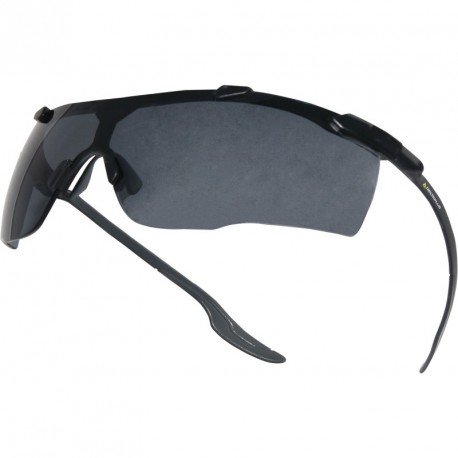 Цвет: линзы – затемненныеРазмер: СПЕЦИФИКАЦИЯОткрытые очки с боковой защитой. Материал линз –поликарбонат. Оптический  класс - 1. Защита (спереди и сбоку) от летящих частиц (45 м/с) и УФ-излучения. Механическая устойчивость к экстремальным температурам. Ультра легкие, оправа выполнена без металлических деталей. Дужки и носовая перемычка из ПВХ. Вес – 20 гр.ОСНОВНЫЕ ПРЕИМУЩЕСТВА ТОВАРА ДЛЯ ПОЛЬЗОВАТЕЛЯУльтра легкие, оправа выполнена без металлических деталей – очень удобны при длительном ношении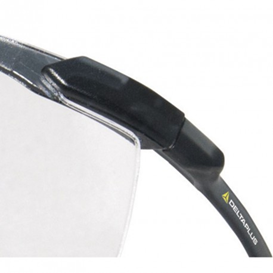 Мягкая носовая перемычка из ПВХ  и отсутствие нижней оправы способствуют комфорту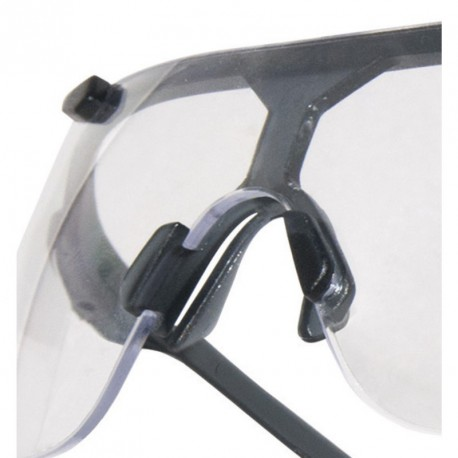 